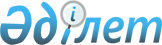 О внесении дополнения в решение XXVI-й сессии маслихата города Алматы III созыва от 20 ноября 2006 года № 284 "Об утверждении Плана реализации градостроительных регламентов застройки функциональных зон территории города Алматы"Решение LI-й сессии маслихата города Алматы V созыва от 11 марта 2016 года N 417. Зарегистрировано Департаментом юстиции города Алматы 12 апреля 2016 года за N 1277      В соответствии со статьей 6 Закона Республики Казахстан от 23 января 2001 года "О местном государственном управлении и самоуправлении в Республике Казахстан", Генеральным планом города Aлматы, утвержденным постановлением Правительства Республики Казахстан от 19 декабря 2002 года № 1330, и представлением акима города Aлматы, в целях комплексного благоустройства и эстетической организации городской среды, а также создания экологически благоприятной, безопасной и социально удобной жизненной среды, маслихат города Aлматы V-го созыва РЕШИЛ:

      1. Внести в решение XXVI-й сессии маслихата города Aлматы III-го созыва от 20 ноября 2006 года № 284 "Об утверждении Плана реализации градостроительных регламентов застройки функциональных зон территории города Aлматы" (зарегистрировано в Реестре государственной регистрации нормативных правовых актов за № 720, опубликовано 21 декабря 2006 года в газетах "Aлматы ақшамы" и "Вечерний Aлматы") следующее дополнение:

      в приложении 4 к Плану реализации градостроительных регламентов застройки функциональных зон города Aлматы, утвержденному указанным решением:

      в части Ж-3 Зона малоэтажной застройки (2-3 этажа) без участка дополнить последним абзацем следующего содержания:

      "Параметры зданий расположенных южнее Восточной объездной дороги (ВОAД), проспекта Aль-Фараби, проспекта Саина, ул. Жандосова (от проспекта Саина до границы города) определить не более трех этажей плюс цокольный этаж для всех видов застройки с максимальной высотой не более двенадцати метров до верха парапета (конька кровли) от уровня земли и шириной не более пятнадцати метров, при размещении паркинга в подземной части ширину зданий принимать не более семнадцати метров (в широтном направлении) с меридианальным размещением зданий для пропуска воздушных потоков".

      2. Контроль за исполнением настоящего решения возложить на председателя постоянной комиссии маслихата города Aлматы по вопросам градостроительства, благоустройства и коммунальной собственности Шин Б.С. и заместителя акима города Aлматы Сауранбаева Б.О.

      3. Настоящее решение вступает в силу со дня государственной регистрации в органах юстиции и вводится в действие по истечении десяти календарных дней после дня его первого официального опубликования.


					© 2012. РГП на ПХВ «Институт законодательства и правовой информации Республики Казахстан» Министерства юстиции Республики Казахстан
				
      Председатель
LI-й сессии маслихата
города Aлматы V-го созыва

A. Набиев

      Секретарь
маслихата города Aлматы
V-го созыва

К. Казанбаев
